Pilgrim Uniting Church 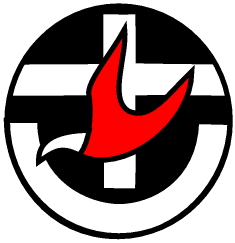 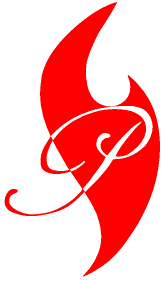 12 Flinders Street, Adelaide8.00am MORNING WORSHIPPentecost 14C				 21st August, 2016WELCOME and GREETING and COMMUNITY NEWS
CALL TO WORSHIP
All who are bent over with worry: 	this is a place of sanctuary. All who are burdened with life:	this is a house of care. All who are lost to community:	this is a company of welcome. All who travel with questions:		this is a community of seekers. All who reach out for God:		this is a sacred space of worship. Come, let us worship. PSALM OF PRAISE (responsive reading)
OPENING PRAYER
In you alone we put our hope:  
God the Father, Creator and Sustainer, 
who gives all good things - seen and unseen.In you alone we put our hope: 
God the Son, Saviour and Redeemer,whose life revealed the breadth and depth of God’s love for us, whose risen life is present with us now.In you alone we put our hope: God the Spirit, Teacher and Comforter,who moves us to sing - “Our God reigns!”In you alone we put our hope! HYMN: O God your constant care
O God, your constant care and loveare shed upon us from abovethroughout our lives, in every stage,from infancy to later age.We thank you, Lord, for dreams of youth,for wisdom leading on to truth,for memories gathered through the years,and faith that grows from joys and tears.All time is yours, O Lord, to give;may we, in all the years we live,find every day of life is new,a celebration, Lord, with you.Let not the passing of the yearsrob us of joy nor cause us fears;and give us faith, O Lord, that wemay live with you eternally. (Words: H.Glen Lanier; Tune: Wareham)

PRAYERS OF WHO WE ARE
God-with-us, we come as people who know the burdens that life brings, as those who know the need for healing - in body, mind and spirit. We have gathered with a sense of the sacredness of this space, aware of your presence flowing from one person to another. We come with our wounds wide open, with our defences down, calling to you as did so many who approached Jesus, saying “Heal me, help me, touch me!” We work hard at being happy, at coping, at surviving, at holding on, but we have come here hoping to let go and to open ourselves to Christ’s healing flow. A silence is kept for personal reflectionTouch our lives, our God, as we worship here today, and cast your sunlight through our tears till rainbows rise, and plant dreams where wounds leave scars like furrows in broken ground, rekindling our hope, reviving our strength, refreshing our faith. May it be so. Amen.
(Ruth Duck, Touch Holiness, The Pilgrim Press)

HYMN: Loving Spirit, Loving Spirit TiS 417 (please remain seated)
BIBLE READINGS: 	Jeremiah 1:4-10	Luke 13:10-17REFLECTIONPRAYERS FOR OTHERS           This is my prayer/this is our prayerTHE LORD’S PRAYER (words are printed on the inside cover of hymn book)HYMN: Gifts of the Spirit (Words: Iona: Tune: Tis 283)(the offering will be collected during the singing of this hymn)
When our Lord walked the earth,
All the world found its worth;
As declared at his birth,
God became our neighbour,
Granting, with his favour,
            Power to speak and heal,            Grace to know what’s real,            Wisdom, insight and faith,            Love and understanding.Through his life, through his death,
Through each gesture and breath,
Jesus joined faith and deed,
Model for our caring,
Showing and yet sharing	Power to speak.....Jesus loves all his friends
And that love never ends;
To his Church gifts he sends
Through the Holy Spirit.
These we still inherit:		Power to speak.....Sing and smile and rejoice,
Clap your hands, raise your voice;
For, with unnerving choice,
God, in Christ, has found us
And displays around us	Power to speak.....

PRAYER OF DEDICATIONBless us to use these gifts wisely and wellas we seek to share God’s love with the world. Amen.COMMUNIONTHE INVITATION Here, at this table, Jesus is the host. And we are all invited to this open table: no matter our tradition or membership, no matter our state of mind or grace for you, for me, for all – here, there is a place. THE NARRATIVE OF THE LAST SUPPERTHE GREAT PRAYER OF THANKSGIVINGThe Lord be with you. And also with you. Lift up your hearts. We lift them up to God. Let us give thanks to the Lord our God. It is right to give our thanks and praise. It is indeed right to give you our thanks and praise, O God. You spoke the worlds into existence. When humanity had closed their ears and hearts to your Divine Voice, the Word became flesh, living and dying so that we could be restored as children of God. Your Holy Spirit continues to speak life to the world, and calls us into relationship with you, with each other and with our world. And so we offer praise to God, joining our voices with those of our spiritual ancestors and with all those who love God in our time:Holy, holy, holy, Lord, God of power and mightHeaven and earth are full of your gloryHosanna in the highestBlessed is the One who comes in the name of God.Hosanna in the highest. 

PRAYER OF CONSECRATIONMerciful God, send now, in kindness, your Holy Spirit to settle on this bread and wine and fill them with the fullness of Jesus. And let the same Spirit rest on us, converting us from the patterns of this passing world, until we conform to the shape of him whose food we now share. Amen.The one whom the universe could not contain, is present to us in this bread of life. The one who has called us by name now meets us in this cup of compassion. So take this bread and this wine, aware of the presence of God in all things and in you. Communion is sharedPRAYER AFTER COMMUNIONO God, we thank you for speaking to us through bread broken and wine poured out. We thank you for the Word of life planted like a seed in our hearts through this sacrament. May the fruit it bears be good and plentiful, and bring praise to You. Amen.
WORDS OF MISSION AND BLESSING 
(the candles are extinguished)
With faith to face our challenges, with love that casts out fear,
with hope to trust tomorrow: 
We accept this day as the gift it is: a reason for rejoicing.  (Gary Kowalski)May God's freely-given favour, 
Christ’s self-giving love, 
and the Holy Spirit's constant companionship, 
remain with each of us now and always. Amen!
God’s peace be with you. And also with you. 
The sign of the peace is exchanged